ANNEXE 5  - Modèle du questionnaire mentionné à l’article R. 412-11 3° du code du tourisme Nom, prénom et date de naissance du vacancier :……………………………………………………………Lieu de résidence habituelle :……………………………………………………………………………………………En cas de mesure de protection juridique, nom(s) et prénom(s) de la (ou des) personne(s) l’exerçant : ………………………………………………………………………………………………………………………..ATTENTIONLes informations contenues dans ce document sont strictement confidentielles1 Toilette et hygiène personnelleIndiquer ci-dessous toutes précisons complémentaires utiles2 Alimentation Informations complémentaires sur les goûts et habitudes alimentaires (ex : quel petit déjeuner, aliments préférés ou rejetés, prend un café après les repas, utilisation des couverts, besoin d’accessoires, etc.) 3 Nuit, sommeil, lever, coucherAutres précisons et préconisations 4 SantéATTENTION : joindre la fiche ci-jointe relative aux informations médicales ainsi que l’original des ordonnances utiles : médicaments, lunettes, lentilles, soins, etc.  Gestion et suivi du traitement médical--------- autonome------ assistance------  aide totale    (cocher la case utile) ------------------------------------------------------------- sans objetSe déplace en fauteuil------------------------------- en permanence---------------------------------------------------------     occasionnellement-------------------------------------------------------        nonUtilise en canne d’aide à la marche-------------- en permanence---------------------------------------------------------     occasionnellement---------------------------------------------------------     nonUtilise une canne blanche-------------------------- en permanence---------------------------------------------------------    occasionnellement---------------------------------------------------------    nonPort de lunettes correctrices----------------------- en permanence--------------------------------------------------------- occasionnellement--------------------------------------------------------- non Port de lunettes de protection---------------------- en permanence--------------------------------------------------------- occasionnellement--------------------------------------------------------- nonPort de lentilles--------------------------------------- en permanence---------------------------------------------------------- occasionnellement---------------------------------------------------------- nonPort d’une prothèse dentaire amovible-----------  oui----------------- nonPort d’une prothèse auditive ------------------------ oui---------------- nonPort de chaussures orthopédiques -----------------  oui----------------- nonIndiquer ci-dessous toutes précisons complémentaires utiles5 Habitudes de vie et comportement Indiquer ci-dessous toutes précisons complémentaires utiles6 Communication Indiquer ci-dessous toutes précisons complémentaires utiles7 Sorties et déplacements 8 Gestion de l’argent personnelGestion de l’argent de poche------------- autonome------------ avec une aide------------- nonRéalisation d’un achat simple------------ autonome------------ avec une aide------------- nonIndiquer ci-dessous toutes précisions complémentaires utiles9 Activités sportives et de loisirs Indiquer ci-dessous toutes précisons complémentaires utiles10 Fiche relative au traitement médicalATTENTIONLes informations contenues dans ce document sont strictement confidentiellesNom, prénom :: ------------------------------------------------------------------------------------------------------------------------Sexe féminin            Sexe masculin  Date et lieu de naissance : ------------------------------------------------------------------------------------------------------------Adresse du lieu de résidence habituelle :-----------------------------------------------------------------------------------------------------------------------------------------------------------------------------------------------------------------------------------------------------------------------------------------------------------------------------------------------------------------------------------Numéro de sécurité sociale : ---------------------------------------------------------------------------------------------------------Caisse d’affiliation :: ------------------------------------------------------------------------------------------------------------------Séjour choisi ---------------------------------------------------------------------------------------------------------------------------Période du séjour choisi : -------------------------------------------------------------------------------------------------------------Nom, prénom, adresse et numéro de téléphone du représentant légal ou le la personne la plus proche à joindre en cas de nécessité : -------------------------------------------------------------------------------------------------------------------------------------------------------------------------------------------------------------------------------------------------------------------------------------------------------------------------------------------------------------------------------------------------------------------Nom, prénom, adresse et numéro de téléphone du médecin traitant : ----------------------------------------------------------------------------------------------------------------------------------------------------------------------------------------------------------------------------------------------------------------------------------------------------------------------------------------------------------------------------------------------------------------------------------------------------------------------------------------------Est-il joignable durant le séjour ?----------- oui--------------- non ------------------------------------------------------------Si le médecin traitant n’est pas joignable, nom, prénom, adresse et téléphone du médecin joignable durant le séjour :------------------------------------------------------------------------------------------------------------------------------------------------------------------------------------------------------------------------------------------------------------------------------------------------------------------------------------------------------------------------------------------------------------------------------------Déficience/handicap :Moteur------------  sensoriel----------- mental------------- cognitif ---------psychique--------------polyhandicap:                                       --------------------------------------------------------------------------------------------------------------------------------------------Pathologie (s) associée(s-)---------------------------------------------------------------------------------------------------------------------------------------------------------------------------------------------------------------------------------------------------------------------------------------------------------------------------------------------------------------------------------------------------------------------------------------------------------------------------------------------------------------------------------------------------------------------------------------------------------------Prescription médicale en cours (joindre l’ordonnance) :1° Prise des médicaments2° Autres soins prescrits :Indiquer ci-dessous toutes précisons complémentaires utilesAutres informations :Le vacancier gère t’il seul son traitement ?-----------  oui ----------avec une aide----------  non -----------------------Groupe sanguin :Vaccinations  à jour :Hépatite A :------------------  oui   non ----------------------Date du dernier rappel-----------------------------------------Hépatite B :------------------  oui   non ----------------------Date du dernier rappel -----------------------------------------Tétanos :----------------------  oui   non--------------------- Date du dernier rappel -----------------------------------Grippe :-----------------------  oui   non ----------------------Date du dernier rappel------------------------------------------Autres : -----------------------------------------------------------------------------------------------------------------------------------------------------------------------------------------------------------------------------------------------------------------------------------------------------------------------------------------------------------------------------------------------------------------Allergies connues, aux aliments, aux médicaments, etc----------------------------------------------------------------------------------------------------------------------------------------------------------------------------------------------------------------------------------------------------------------------------------------------------------------------------------------------------------------------------------------------------------------------------------------------------------------------------------------------------------------------------------------------------------------------------------------------------------------------------------------------------------------------------Asthmatique----------- oui--- non---  Si la réponse est oui, date de la dernière crise :-------------------------------Epileptique------------ oui--- non----Si la réponse est oui, date de la dernière crise :-------------------------------------Contre indications :Baignade ----------------------------------- oui----------------------------- non--------------------------------------------------Autres activités nautiques-----------------------------------------------------------------  oui---------------- non-------------Autres activités sportives------------------------------------------------------------------- oui--------------- non -------------Préciser------------------------------------------------------------------------------------------------------------------------------------------------------------------------------------------------------------------------------------------------------------------------------L’altitude est-elle déconseillée ?---------------------------------------------------------- oui ---------------- non------------Une activité soutenue est-elle déconseillée ?------------------------------------------  oui------------------ non------------Toute exposition solaire même modérée est-elle strictement déconseillée ?------- oui------------------ non------------Pour les vacancières :Si prise d’un contraceptif, préciser lequel (médicament ou autre moyen de contraception) ----------------------------------------------------------------------------------------------------------------------------------------------------------------------------La vacancière gère t’elle seule la gestion de sa contraception, ou la prise du médicament----------------------------------Date des dernières règles : -----------------------------------------------------------------------------------------------------------Les règles sont-elles---------------------- douloureuses----------------------- abondantes------------------------------------Aménorrhées :----------------------------   oui------------------------------------non--------------------------------------------Dysménorrhées : --------------------------- oui---------------------------------   non---------------------------------------------Le vacancier fume t’il des produits du tabac ? ------------ - oui--------------- non-------------------------------------------Le vacancier consomme t’il ses boissons alcooliques ?---  oui-------------  non--------------------------------------------A-t-il une consommation problématique d’alcool ?------- oui--------------- non--------------------------------------------Autres recommandations médicales ou sanitaires : Lieu, date et signatures du vacancier ou de son représentant légal et du médecin 11 Autorisation d’hospitalisation ou d’intervention chirurgicale :Autorisation d’intervention chirurgicale Nous, soussignés (le vacancier lui-même ou son représentant légal) ………………………………………………………………………………………………………………………………………………………………………………………………………………………………………………………………………………………………………………Autorisons le transfert à l’hôpital par un service d’urgence (Pompiers, SAMU) pour que puisse être pratiquée, en cas d’urgence, toute hospitalisation, intervention chirurgicale, y compris une anesthésie, sur  la personne ……:……………………………………………………………………………………………………………………………………………………………………………………………………..Fait à …………………., le …………………………
Signature du vacancier ou de son représentant légal Synthèse du séjour par le responsable du séjour : Lieu, date et signature du responsable du séjour : Entretien personnelSeulAvec aide ponctuelleAvec aide constanteFait sa toilette                                          Se brosse les dents                                                         Se rase                                                                           Se coiffe                                                                        S’habilleChange ses vêtements                                                  Change ses sous-vêtements                                          Reconnaît ses vêtements                                              Se chausse                                                                    Va aux toilettes                                                            OuiNonAutres précisionsHypersialorrhéeEst énurétique le jour                                                   Utilise des protections ? Sont-elles fournies ?Est énurétique la nuit                                                   Utilise des protections ? Sont-elles fournies ?Est encopétrique le jour                                               Utilise des protections ? Sont-elles fournies ?Est encopétrique la nuit                                               Utilise des protections ? Sont-elles fournies ?A peur du bain                                                             A peur de la douche                                                    AlimentationSeulAvec aide ponctuelleAvec aide constanteMangeBoitOuiNonAutres précisionsFaut-il mixer les alimentsRégime alimentaire Risque de fausse-routeTroubles alimentaires : boulimie, anorexie, etc.Nuit, sommeil, lever, coucherOuiNonSe couche tôt (préciser l’heure)A peur le l’obscuritéA des difficultés pour s’endormirSe réveille la nuit A des angoisses nocturnes A des insomniesA un lever difficileSe lève tôt (préciser l’heure)Fait la siesteHabitudes de vie/ComportementOuiNonLa personne vit-elle habituellement en coupleLa/le conjoint(e) est-elle (il) inscrit sur le même séjour  Sens social avec une personne connueSens social avec une personne inconnueObjet fétiche RituelsGoûts particuliersTendance à fuguerTroubles de la mémoireDéliresHallucinationsPhobiesCrises d’angoisseAgressivité Automutilation  Mise en danger de soi (refus de soins, etc.)Comportements exhibitionnistesTroubles obsessionnels et compulsifsTendance au retraitConsommation de boissons alcooliquesConsommation de tabacCommunicationOuiAvec correctionnonVoitEntendOuiUn peuPas du toutCommunique par le langage verbalUtilisation d’une langue gestuelle (langue des signes française, etc.)Utilisation d’une langue gestuelle tactileCommunique par des attitudes, un  gestuel ou objets à valeur de communication Communique par pictogrammes, dessins, photosCommunique par cris, vocalises ou autres signes oraux à valeur codifiéeAphasieLogorrhées/itérationsSeulAvec une aideNonEcritureLectureLecture labialeDessinUtilisation du téléphoneUtilisation d’InternetUtilisation de logiciels adaptésUtilisation d’une table alphabétique ou d’une tabletteUtilisation d’outils très simplifiés ou adaptésSorties et déplacementsOuiNonAvec une préparation/ PréciserSe repère dans l’espace  Se repère dans le tempsMémorise un lieu à atteindreMémorise un trajetS’adapte à des lieux nouveauxSupporte les lieux publicsLit l’heureLit les panneaux indicateursSait demander son cheminSait rentrer à heure fixeSait traverser la chaussée sans dangerSort seul sans accompagnementSort en petit groupe sans accompagnementActivités sportives et de loisirsOuiNonSait faire un choix parmi plusieurs activités Pratique régulière d’une activité sportive (préciser)Pratique régulière d’une activité de loisirs (préciser)Fatigabilité (préciser)Peut soutenir son attention de manière prolongée (durée d’un film, d’un spectacle)Sait nagerA déjà dormi  sous tente, caravane, mobile homePeut prendre les repas en dehors du lieu de séjour habituelContre-indication à sortir le soirPrescriptionMatinMidiSoirCoucherMédicament 1et doses prescrites : Médicament 2et doses prescrites : Médicament 3et doses prescrites : Médicament 4et doses prescrites  Médicament 5et doses prescrites   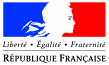 